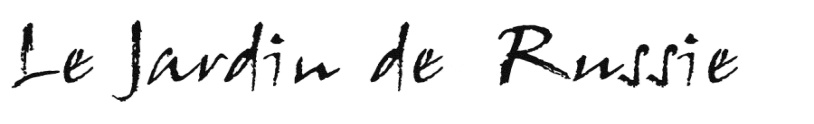 E per concludere: